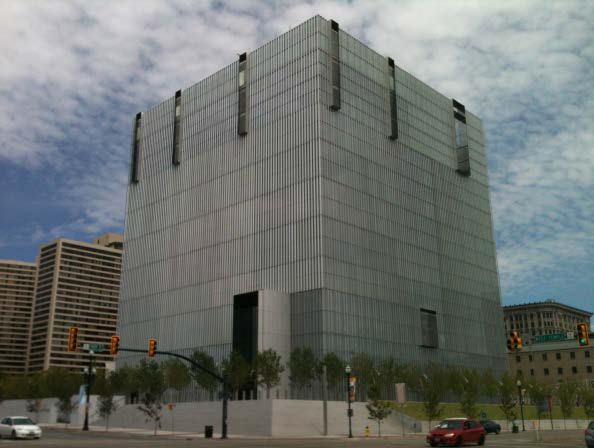 Courthouse Information:351 South West TempleSalt Lake City, UT 84101Main Number: (801) 524-6100 Tours are scheduled BY APPOINTMENT ONLY – please submit this form at least 1 month in advance of proposed visit.Register for your tour of the United States Courthouse for the District of Utah by completing this form and emailing it to outreach at: utddb_outreach@utd.uscourts.govThis form is in “Outreach & Education” on our website at www.utd.uscourts.govRequestor’s name  	Organization (school name, civic group, etc.):  	Phone number 	Date Requested   	Email       	# of attendees in your group (no more than 40)  	Interests/studies/reason for visit  	Subject to staff availability, the court tour may consist of some or all of the following:Tour of CourthouseSpeakers from the Clerk's Office, Chambers or Pretrial & Probation ServicesObserve a live court hearingPresentation by a JudgeQuestion and Answer SessionMock TrialsSeparate arrangements can be made for groups interested in observing or participating in the Naturalization Ceremony (1 to 1.5 hours) – see calendar on our websiteCollege students? If you are interested in attending a session of court, please see the court calendars that are posted on our website and contact the Clerk's Office at 801-524- 6100 with any questions.Outreach Coordinator: Noemi Torres801-524-6285										Revised 9-7-22